Publicado en Madrid el 23/10/2020 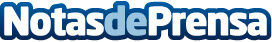 Los juegos de mesa, el principal entretenimiento para las familias en la nueva normalidad: top venta en EspañaA pesar de la crisis derivada del COVID, el sector juguetero, concretamente el dedicado a los juegos de mesa, mantiene sus ventas próximas a las logradas en 2019, habiendo descendido solo en un 10%. Según Asmodee, editor de juegos de cartas, eso se debe principalmente a que las restricciones de movilidad y de ocio exterior han facilitado la búsqueda de elementos tanto de entretenimiento familiar, algo que ya era frecuente, como de ocio entre amigos, que ha aumentado mucho este añoDatos de contacto:Rocío Martínez91 361 2600Nota de prensa publicada en: https://www.notasdeprensa.es/los-juegos-de-mesa-el-principal Categorias: Nacional Entretenimiento Consumo Ocio para niños http://www.notasdeprensa.es